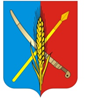 АДМИНИСТРАЦИЯВасильево-Ханжоновского сельского поселенияНеклиновского района Ростовской областиПОСТАНОВЛЕНИЕ«____» __________ 2022                                                                                    № «Об утверждении формы проверочного листа при осуществлении муниципального контроля в сфере благоустройства на территории Васильево-Ханжоновского сельского поселения»В соответствии с Федеральным законом от 31.07.2020 № 248-ФЗ «О государственном контроле (надзоре) и муниципальном контроле в Российской Федерации», градостроительным кодексом Российской Федерации от 22.12.2004, постановлением Правительства Российской Федерации от 27.10.2021 № 1844 «Об утверждении требований к разработке, содержанию, общественному обсуждению проектов форм проверочных листов, утверждению, применению, актуализации форм проверочных листов, а также случаев обязательного применения проверочных листов», руководствуясь правилами благоустройства территории, принятые решением собрания депутатов Васильево-Ханжоновского сельского поселения от 25.10.2017 № 54 «Об утверждении Правил благоустройства  территории Васильево-Ханжоновское  сельского поселения», решением собрания депутатов Васильево-Ханжоновского сельского поселения от 25.10.2021 № 8 «Об утверждении Положения о муниципальном контроле в сфере благоустройства на территории Васильево-Ханжоновского сельского поселения», уставом муниципального образования «Васильево-Ханжоновское сельское поселение», принятого решением собрания депутатов Васильево-Ханжоновского сельского поселения  от 28.01.2021 № 154ПОСТАНОВЛЯЕТ: 1. Утвердить форму проверочного листа при осуществлении муниципального контроля в сфере благоустройства на территории Васильево-Ханжоновского сельского поселения согласно приложению.2. Настоящее постановление вступает в силу со дна его официального опубликования (обнародования).3. Контроль за исполнением настоящего постановления оставляю за собой. Глава Администрации Васильево-Ханжоновского сельского поселения                                                                                 С.Н.ЗацарнаяПостановление вносит специалист 1 категории О.С.Новикова     Приложениек Постановлению Администрации Васильево-Ханжоновского  сельского                                                                 поселения от « ___»__________2022 №Проверочный листФорма
проверочного листа (списка контрольных вопросов), применяемого при осуществлении муниципального контроля в сфере благоустройства на территории Васильево-Ханжоновского сельского поселенияСписок контрольных вопросов, отражающих содержание обязательных требований, ответы на которые свидетельствуют о соблюдении или несоблюдении контролируемым лицом обязательных требований"_____" ______________ 20_____г.  дата заполнения проверочного листа________________________________________________    ________________    _________________________должность лица, заполнившего проверочный лист                          подпись             фамилия, имя, отчество        Форма утвержденапостановлением Администрации Васильево-Ханжоновского сельского поселения от «____»________2022 № _QR-код контрольного мероприятия в едином реестре контрольных (надзорных) мероприятийНаименование вида контроля, включенного в единый реестр видов федерального государственного контроля (надзора), регионального государственного контроля (надзора), муниципального контроляМуниципальный контроль в сфере благоустройства на территории Васильево-Ханжоновского сельского поселенияНаименование контрольного органа и реквизиты нормативного правового акта об утверждении формы проверочного листаОбъект муниципального контроля, в отношении которого проводится контрольное мероприятиеФамилия, имя и отчество (при наличии) гражданина или индивидуального предпринимателя, его идентификационный номер налогоплательщика и (или) основной государственный регистрационный номер индивидуального предпринимателя, адрес регистрации гражданина или индивидуального предпринимателя, наименование юридического лица, его идентификационный номер налогоплательщика и (или) основной государственный регистрационный номер, адрес юридического лица (его филиалов, представительств, обособленных структурных подразделений), являющихся контролируемыми лицамиКатегория риска объекта контроляРеквизиты решения контрольного органа о проведении контрольного мероприятия, подписанного уполномоченным должностным лицом контрольного органа№_____ от_______Место (места) проведения контрольного мероприятия с заполнением проверочного листаУчетный номер контрольного мероприятия№______от_______Должность, фамилия и инициалы должностного лица контрольного органа, в должностные обязанности которого в соответствии с положением о виде контроля или должностной инструкцией входит осуществление полномочий по виду контроля, в том числе проведение контрольных мероприятий, проводящего контрольное мероприятие и заполняющего проверочный листN п/пВопрос, отражающий содержание обязательных требованийСоотнесенные со списком контрольных вопросов реквизиты нормативных правовых актов с указанием структурных единиц этих актовОтветы на вопросыОтветы на вопросыОтветы на вопросыОтветы на вопросыN п/пВопрос, отражающий содержание обязательных требованийСоотнесенные со списком контрольных вопросов реквизиты нормативных правовых актов с указанием структурных единиц этих актовданетнеприменимопримечание1Соблюдаются ли требования к содержанию некапитальных нестационарных сооружений?Статья 6 Правил благоустройства территории, принятые Решением Собрания депутатов Васильево-Ханжоновского сельского поселения от 25.10.2017г № 54 (далее - Правила благоустройства)2Соответствует ли размещение домовых знаков на зданиях и сооружениях?Статья 6 Правил благоустройства3Обеспечивается ли доступ маломобильных групп населения к входным группам зданий жилого и общественного назначения?Подпункт «а» пункта 12 статьи 48, подпункт «в» пункта 3 части 7 статьи 51 Градостроительного кодекса РФ4Соблюдаются ли общие требования к содержанию и уборке территорий в осенне-зимний, весенне-летний период?Статья 3 Правил благоустройства5Осуществляется ли сбор отходов и содержание контейнерных площадок?Статья 2 Правил благоустройства6Соблюдаются ли требования к внешнему виду и размещению инженерного и технического оборудования фасадов зданий, сооружений?Статья 7 Правил благоустройства7Соблюдаются ли требования к обустройству и оформлению строительных объектов и площадок?Статья 10 Правил благоустройства8Соблюдается ли порядок оформления разрешительной документации и порядок осуществления земляных работ?Статья 9 Правила благоустройства9Соответствуют ли требования обустройства и содержания гаражей, открытых стоянок для постоянного и временного хранения транспортных средств требованиям Правил благоустройства?Статья 8 Правил благоустройства10Соответствуют ли требования к размещению средств информации на территории Васильево-Ханжоновского сельского поселения требованиям Правил благоустройства?Статья 5 Правил благоустройства11Соответствует ли порядок содержания зеленых насаждений требованиям Правил благоустройства?Статья 4 Правил благоустройства12Соответствует ли порядок производства проектных и строительных работ в зоне зеленых насаждений требованиям Правил благоустройства?Статья 4 Правил благоустройства13Соответствует ли порядок сноса (удаления) и (или) пересадки зеленых насаждений требованиям Правил благоустройства?Статья 4 Правил благоустройства14Обеспечевается ли надлежащее санитарное и техническое состояние общественных туалетов?Статья 2 Правил благоустройства15Соответствует ли порядок организации стоков поверхностных вод требованиям Правил благоустройства?Статья 12 Правил благоустройства16Соответствует ли содержание мест погребения (мест захоронения) Положению о ритуальных услугах и   содержании мест захоронения в Васильево-Ханжоновском сельском поселении Решение собрания депутатов от 01.09.2021 № 171